  ANEXO 1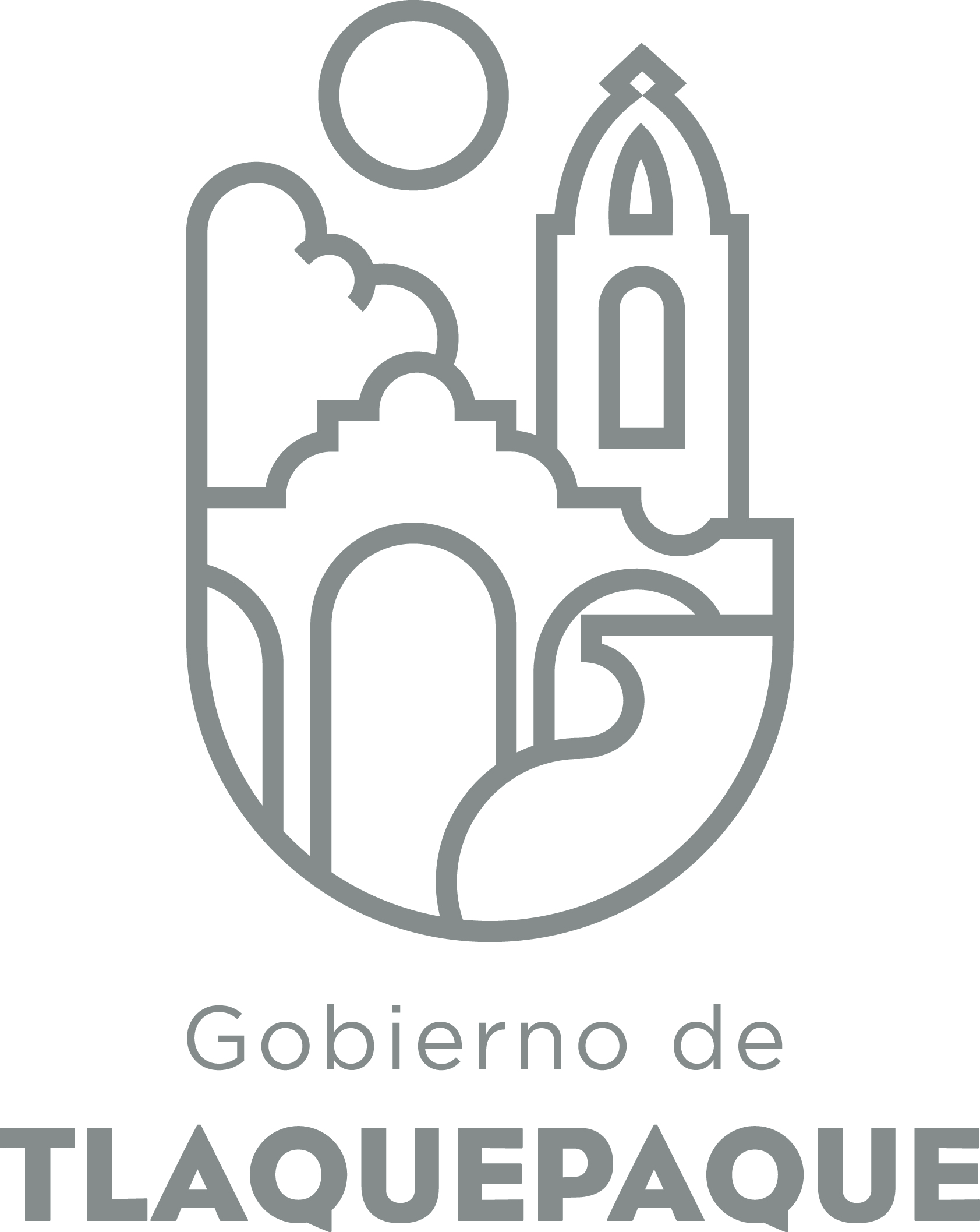 1.- DATOS GENERALESANEXO 22.- OPERACIÓN DE LA PROPUESTARecursos empleados para la realización del Programa/Proyecto/Servicio/Campaña (PPSC) DIRECCIÓN GENERAL DE POLÍTICAS PÚBLICASCARATULA PARA LA ELABORACIÓN DE PROYECTOS.A) Nombre del programa/proyecto/servicio/campaña   A) Nombre del programa/proyecto/servicio/campaña   A) Nombre del programa/proyecto/servicio/campaña   A) Nombre del programa/proyecto/servicio/campaña   Activación y promoción deportiva.Activación y promoción deportiva.Activación y promoción deportiva.Activación y promoción deportiva.Activación y promoción deportiva.Activación y promoción deportiva.EjeEje11B) Dirección o área responsableB) Dirección o área responsableB) Dirección o área responsableB) Dirección o área responsableDirección Técnico Deportiva.Dirección Técnico Deportiva.Dirección Técnico Deportiva.Dirección Técnico Deportiva.Dirección Técnico Deportiva.Dirección Técnico Deportiva.EstrategiaEstrategia1.61.6C) Problemática que atiende la propuesta C) Problemática que atiende la propuesta C) Problemática que atiende la propuesta C) Problemática que atiende la propuesta Falta de promoción de la actividad física organizada.Falta de promoción de la actividad física organizada.Falta de promoción de la actividad física organizada.Falta de promoción de la actividad física organizada.Falta de promoción de la actividad física organizada.Falta de promoción de la actividad física organizada.Línea de AcciónLínea de AcciónC) Problemática que atiende la propuesta C) Problemática que atiende la propuesta C) Problemática que atiende la propuesta C) Problemática que atiende la propuesta Falta de promoción de la actividad física organizada.Falta de promoción de la actividad física organizada.Falta de promoción de la actividad física organizada.Falta de promoción de la actividad física organizada.Falta de promoción de la actividad física organizada.Falta de promoción de la actividad física organizada.No. de PP EspecialNo. de PP EspecialD) Ubicación Geográfica/Cobertura de Colonias D) Ubicación Geográfica/Cobertura de Colonias D) Ubicación Geográfica/Cobertura de Colonias D) Ubicación Geográfica/Cobertura de Colonias Todo el municipio.Todo el municipio.Todo el municipio.Todo el municipio.Todo el municipio.Todo el municipio.Vinc al PNDVinc al PNDE) Nombre del enlace o responsable E) Nombre del enlace o responsable E) Nombre del enlace o responsable E) Nombre del enlace o responsable Pedro Humberto Hernández Barrios, dtcomudetlq@outlook.com, 35627087/7088 Pedro Humberto Hernández Barrios, dtcomudetlq@outlook.com, 35627087/7088 Pedro Humberto Hernández Barrios, dtcomudetlq@outlook.com, 35627087/7088 Pedro Humberto Hernández Barrios, dtcomudetlq@outlook.com, 35627087/7088 Pedro Humberto Hernández Barrios, dtcomudetlq@outlook.com, 35627087/7088 Pedro Humberto Hernández Barrios, dtcomudetlq@outlook.com, 35627087/7088 Vinc al PEDVinc al PEDF) Objetivo específicoF) Objetivo específicoF) Objetivo específicoF) Objetivo específicoActividad física a través de escuelas de iniciación deportiva y ligas deportivas promovida.Actividad física a través de escuelas de iniciación deportiva y ligas deportivas promovida.Actividad física a través de escuelas de iniciación deportiva y ligas deportivas promovida.Actividad física a través de escuelas de iniciación deportiva y ligas deportivas promovida.Actividad física a través de escuelas de iniciación deportiva y ligas deportivas promovida.Actividad física a través de escuelas de iniciación deportiva y ligas deportivas promovida.Vinc al PMetDVinc al PMetDG) Perfil de la población atendida o beneficiariosG) Perfil de la población atendida o beneficiariosG) Perfil de la población atendida o beneficiariosG) Perfil de la población atendida o beneficiariosNiños, niñas, jóvenes, mujeres,  hombres, así como adultos mayores.Niños, niñas, jóvenes, mujeres,  hombres, así como adultos mayores.Niños, niñas, jóvenes, mujeres,  hombres, así como adultos mayores.Niños, niñas, jóvenes, mujeres,  hombres, así como adultos mayores.Niños, niñas, jóvenes, mujeres,  hombres, así como adultos mayores.Niños, niñas, jóvenes, mujeres,  hombres, así como adultos mayores.Niños, niñas, jóvenes, mujeres,  hombres, así como adultos mayores.Niños, niñas, jóvenes, mujeres,  hombres, así como adultos mayores.Niños, niñas, jóvenes, mujeres,  hombres, así como adultos mayores.Niños, niñas, jóvenes, mujeres,  hombres, así como adultos mayores.H) Tipo de propuestaH) Tipo de propuestaH) Tipo de propuestaH) Tipo de propuestaH) Tipo de propuestaJ) No de BeneficiariosJ) No de BeneficiariosK) Fecha de InicioK) Fecha de InicioK) Fecha de InicioFecha de CierreFecha de CierreFecha de CierreFecha de CierreProgramaCampañaServicioProyectoProyectoHombresMujeresEneroEneroEneroDiciembreDiciembreDiciembreDiciembreX7,7645,176FedEdoMpioxxxxI) Monto total estimadoI) Monto total estimadoI) Monto total estimado$1´136,735.04$1´136,735.04Fuente de financiamientoFuente de financiamientoA) Principal producto esperado (base para el establecimiento de metas) 16 escuelas de iniciación deportiva. 12 Ligas Deportivas. 16 escuelas de iniciación deportiva. 12 Ligas Deportivas. 16 escuelas de iniciación deportiva. 12 Ligas Deportivas. 16 escuelas de iniciación deportiva. 12 Ligas Deportivas. 16 escuelas de iniciación deportiva. 12 Ligas Deportivas. B)Actividades a realizar para la obtención del producto esperadoPromoción, administración y coordinación de escuelas y ligas deportivas.Promoción, administración y coordinación de escuelas y ligas deportivas.Promoción, administración y coordinación de escuelas y ligas deportivas.Promoción, administración y coordinación de escuelas y ligas deportivas.Promoción, administración y coordinación de escuelas y ligas deportivas.Indicador de Resultados vinculado al PMD según Línea de Acción Indicador vinculado a los Objetivos de Desarrollo Sostenible AlcanceCorto PlazoMediano PlazoMediano PlazoMediano PlazoLargo PlazoAlcanceXXXXC) Valor Inicial de la MetaValor final de la MetaValor final de la MetaNombre del indicadorFormula del indicadorFormula del indicador71616Clave de presupuesto determinada en Finanzas para la etiquetación de recursosClave de presupuesto determinada en Finanzas para la etiquetación de recursosClave de presupuesto determinada en Finanzas para la etiquetación de recursosCronograma Anual  de ActividadesCronograma Anual  de ActividadesCronograma Anual  de ActividadesCronograma Anual  de ActividadesCronograma Anual  de ActividadesCronograma Anual  de ActividadesCronograma Anual  de ActividadesCronograma Anual  de ActividadesCronograma Anual  de ActividadesCronograma Anual  de ActividadesCronograma Anual  de ActividadesCronograma Anual  de ActividadesCronograma Anual  de ActividadesD) Actividades a realizar para la obtención del producto esperado 201720172017201720172017201720172017201720172017D) Actividades a realizar para la obtención del producto esperado ENEFEBMZOABRMAYJUNJULAGOSEPOCTNOVDICPromociónXXXXXXXXXXXXAdministraciónXXXXXXXXXXXXCoordinaciónXXXXXXXXXXXXE) Recursos HumanosNúmero F) Recursos MaterialesNúmero/LitrosTipo de financiamiento del recursoTipo de financiamiento del recursoG) Recursos Financieros MontoE) Recursos HumanosNúmero F) Recursos MaterialesNúmero/LitrosProveeduría Fondo RevolventeG) Recursos Financieros MontoPersonal que participa en éste PPSC18 personas$1´136,735.04 Vehículos empleados para éste PPSC2XMonto total del Recurso obtenido mediante el fondo REVOLVENTE que se destina a éste PPSC$1´306,287.23Personal que participa en éste PPSC18 personas$1´136,735.04 Combustible mensual que consumen los vehículos empleados para éste PPSC-XMonto total del Recurso obtenido mediante el fondo REVOLVENTE que se destina a éste PPSC$1´306,287.23Personal que participa en éste PPSC18 personas$1´136,735.04 Computadoras empleadas para éste PPSC2 XXMonto total del Recurso obtenido mediante el fondo REVOLVENTE que se destina a éste PPSC$1´306,287.23